Abstrakt: Obsahem příspěvku bude představení využití vzdělávacího portálu postaveného na platformě Moodle s cílem vzdělávat úředníky ze státní správy a samosprávy a další cílové skupiny, na které se NÚKIB zaměřuje. Představeny budou různé přístupy k budování obsahu i vizuální stránky kurzů na téma kybernetické bezpečnosti spolu s dalšími doprovodnými aspekty.Klíčová slova: vzdělávání, kybernetická bezpečnost, kurzy, státní správa, úředníciInformace o autorechMgr. Martin Hájek, DiS.Email: mhajek@nukib.czZastávaná funkce: referent vzdělávání – oddělní vzdělávání NÚKIBNázev instituce: Národní úřad pro kybernetickou a informační bezpečnost, Mučednická 1125/31616 00  Brno
MoodleMoot.cz 2021 
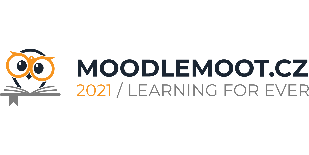 PragoData Consulting, s.r.o.Západočeská univerzita v Plzni15. - 16. 9. 2021, PlzeňVyužití LMS MOODLE pro potřeby vzdělávání v kybernetické bezpečnostiMgr. Martin Hájek, DiS.Národní úřad pro kybernetickou a informační bezpečnostm.hajek@nukib.cz